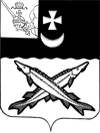 КОНТРОЛЬНО-СЧЕТНАЯ  КОМИССИЯ БЕЛОЗЕРСКОГО МУНИЦИПАЛЬНОГО РАЙОНА  ЗАКЛЮЧЕНИЕ на отчет об исполнении бюджета Куностьского сельского поселения за 1 квартал 2018 года15 мая 2018 года    Заключение КСК района  на отчет об исполнении бюджета Куностьского сельского поселения  за 1 квартал 2018 года подготовлено в соответствии с Положением  «О контрольно-счетной  комиссии Белозерского муниципального района», иными нормативными правовыми актами Российской Федерации.    При подготовке заключения использованы отчетность и информационные материалы, представленные Финансовым управлением Белозерского муниципального района.В соответствии с решением Совета Куностьского сельского поселения - от 19.11.2015 №38 «Об утверждении Положения о бюджетном процессе в Куностьском сельском поселении»  отчет об исполнении  бюджета поселения (ф.0503117) за первый квартал, полугодие и девять месяцев текущего финансового года утверждается и направляется  в Совет поселения и контрольно-счетную комиссию (далее – КСК района). Отчет об исполнении  бюджета поселения за 1 квартал 2018 года  (далее – отчет об исполнении бюджета) утвержден постановлением администрации Куностьского сельского поселения от 28.04.2018 № 41 и представлен в КСК района  в соответствии с п. 3 статьи 6.1 Положения  о бюджетном процессе в Куностьском сельском поселении (далее - Положение). Анализ отчета об исполнении бюджета проведен КСК района в следующих целях:сопоставления исполненных показателей  бюджета поселения за 1 квартал 2018 года с годовыми назначениями, а также с показателями за аналогичный период предыдущего года;выявления возможных несоответствий (нарушений) и подготовки предложений, направленных на их устранение.Общая характеристика бюджета поселенияОтчет об исполнении бюджета поселения составлен в форме приложений: 1 – по доходам бюджета поселения, 2 – по расходам  бюджета поселения по разделам, подразделам классификации расходов, 3 – по источникам внутреннего финансирования дефицита бюджета поселения.    Основные характеристики  бюджета поселения  на 2018 год утверждены решением Совета Куностьского сельского поселения от  22.12.2017 №52. Изменения в решение Совета поселения «О  бюджете Куностьского сельского поселения на 2018 год и плановый период 2019 и 2020 годов» в отношении основных характеристик  в 1 квартале  2018 года   вносились 2 раза (решения от 31.01.2018 №2, от 05.03.2018 №8). В представленном отчете об исполнении бюджета уточненные плановые показатели доходной и расходной части превышают утвержденные бюджетные назначения на 75,8 тыс. руб. в доходах и на эту же сумму в расходах. Согласно представленной объяснительной изменения в отчет об исполнении бюджета поселения за 1 квартал 2018 года были внесены по следующим основаниям: объем доходов увеличен за счет:- субсидии бюджетам сельских поселений на реализацию мероприятий проекта «Народный бюджет» (уведомление Департамента финансов Вологодской области от 15.03.2018 №11) в размере 75,8 тыс. руб.;объем расходов увеличен согласно предоставленным уведомлениям:- в подразделе «физическая культура и спорт» на 75,8 тыс. руб. В результате внесенных изменений в бюджет поселения:- объем доходов уменьшился на 96,0 тыс. руб. или на 2,5% и составил 3682,4 тыс. руб.;- объем расходов увеличился  на 197,3 тыс. руб.   или на  5,2 % и составил 3975,7 тыс. руб.;- утвержден дефицит бюджета в сумме 293,3 тыс. руб.     За 1 квартал 2018 года доходы бюджета поселения составили 807,8 тыс. рублей  или 21,9% к годовым назначениям в сумме 3682,4 тыс. рублей, в том числе налоговые и неналоговые доходы – 694,1 тыс. рублей (24,9%), безвозмездные поступления – 113,7 тыс. рублей (12,7%).     Расходы  бюджета поселения исполнены в сумме 824,6  тыс. рублей или 20,7% к утвержденным годовым назначениям в сумме 3975,7 тыс. рублей.Исполнение основных характеристик  бюджета поселения за 1 квартал   2018 года в сравнении с аналогичным периодом 2017 года характеризуется следующими данными:Таблица № 1                                                                                       тыс. рублейПо сравнению с 1 кварталом 2017 года доходы  бюджета поселения увеличились  на 215,3 тыс. рублей  или на 36,3%;  расходы увеличились  на 189,1 тыс. рублей  или на 29,8%. Бюджет поселения за 1 квартал  2018 года исполнен с дефицитом в размере 16,8 тыс. рублей, за аналогичный период 2017 года бюджет исполнен с дефицитом в размере 43,0 тыс. рублей.Доходы  бюджета поселения         Налоговые и неналоговые доходы исполнены в сумме  694,1 тыс. рублей или 24,9% к утвержденным назначениям в сумме 2788,1 тыс.  рублей. По сравнению с 1 кварталом 2017 года налоговые и неналоговые доходы увеличились на 171,1 тыс. рублей или на 32,7%. Данные по поступлению доходов в бюджет поселения приведены в приложении №1.Налоговые доходы исполнены в сумме 670,0 тыс. рублей или на 24,3% к плановым назначениям в сумме 2761,1 тыс. рублей. В отчетном периоде основным источником налоговых доходов  бюджета поселения являлся налог на доходы физических лиц.  Общий объем указанного налога  составил 521,8 тыс. рублей  или 23,4% от запланированной суммы в 2230,0 тыс. руб.  Доля налога на доходы физических лиц в налоговых доходах бюджета составляет 77,9%, по сравнению с 2017 годом снизилась на 10,4%. Основные налогоплательщики в бюджет Куностьского сельского поселения:- АО «Белозерский леспромхоз»;- МОУ «Мондомская СОШ»;- МДОУ «Нижне-Мондомский детский сад»;- БУЗ ВО «Белозерская ЦРБ».          Поступление налога на имущество физических лиц  в 1 квартале 2018 года составило 135,3 тыс. рублей или 67,0% от плановых назначений. По сравнению с 1 кварталом 2017 года поступления налога на имущество увеличились на 102,0 тыс. руб. или в 4,1 раза.   Поступление земельного налога составило 8,1 тыс. руб., что составляет 2,5% от плана. По сравнению с 1 кварталом 2017 года поступления земельного налога снизились на 15,1 тыс. руб.          Исполнение по доходам от уплаты государственной пошлины составило 4,8 тыс. рублей или 68,6%  от плановых назначений. По сравнению с 1 кварталом  2017 года поступления  увеличились  на 2,6 тыс. рублей или в 2,2 раза.Поступление неналоговых  доходов в 1 квартале 2018 года составило 21,3 тыс. руб.   (платежи за аренду котельной от ООО «Звезда»).  Плановые назначения по неналоговым доходам на 2018 год составляют 17,0 тыс. руб., это доходы от сдачи в аренду имущества, составляющего казну. В аналогичном периоде предыдущего года неналоговые доходы  поступили в размере 22,7 тыс. руб.Прочие неналоговые доходы поступили в размере 2,8 тыс. руб. при плане 10,0 тыс. руб. За аналогичный период прошлого года таких поступлений не было. Безвозмездные поступленияБезвозмездные поступления в бюджет поселения составили 113,7 тыс. рублей или 12,7% к утвержденным назначениям в сумме 894,3 тыс. рублей. По сравнению с 1 кварталом  2017  года безвозмездные поступления увеличились  на 44,2 тыс. рублей, их доля в общих доходах бюджета поселения составила 14,1%. В отчетном периоде дотации из  районного бюджета  поступили в сумме 55,3 тыс. рублей или 28,7% к утвержденным назначениям в сумме 193,0 тыс. рублей. По сравнению с аналогичным периодом 2017  года поступление дотаций увеличилось в 1,8 раза. Доля дотаций в общем объеме безвозмездных поступлений составила 48,6%.Субвенции в 1 квартале  2018 года  поступили в сумме 21,4 тыс. рублей или 25,0% к утвержденным назначениям в сумме 85,7 тыс. рублей. Доля субвенций  в общем объеме безвозмездных поступлений составила 18,8%. По сравнению с 1 кварталом 2017 года поступление субвенций увеличилось на 1,4 тыс. руб. или на 7,0 %.Кассовый план по доходам на 1 квартал 2018 года утвержден в объеме 23,9%, исполнение составило 21,9%.Расходы  бюджета поселения Расходы  бюджета на 2018 год первоначально были утверждены в сумме  3778,4 тыс. рублей. В течение 1квартала  2018 года плановый объем расходов уточнялся два раза и в окончательном варианте составил 3682,4 тыс. рублей, что меньше первоначального плана на 2,5%.Исполнение  бюджета по разделам классификации расходов отражено в приложении №2.За 1 квартал  2018 года расходы  бюджета поселения  исполнены в сумме 824,6 тыс. рублей или на 20,7% (1 квартал  2017 года – 16,9 %) к утвержденным годовым назначениям в сумме 3975,7 тыс. рублей. По сравнению с 1 кварталом  2017 года расходы увеличились  на 189,1 тыс. рублей (29,8%). Исполнение бюджета поселения по расходам от уточненного на год по разделам составило:- «Общегосударственные вопросы» - 21,3%;- «Национальная оборона» - 24,5%;- «Национальная безопасность» - 2,9%;- «Национальная экономика» - 20,1%;- «Жилищно-коммунальное хозяйство» - 24,7%;- «Социальная политика» - 23,2%;- «Физическая культура и спорт» - 1,0%.Социальная направленность в поселении отсутствует - расходы на социальную сферу составляют незначительную часть в общей сумме расходов: 120,9 тыс. рублей или 14,7%  (2017 год - 0,2%).В отчетном периоде  бюджет поселения  исполнен ниже 25,0% (плановый процент исполнения) по 7 разделам классификации расходов, в том числе на общегосударственные вопросы, национальную оборону, национальную безопасность, национальную экономику,  жилищно-коммунальное хозяйство,  социальную политику, физическую культуру и спорт. По разделу «Национальная экономика»  (подраздел «дорожное хозяйство») исполнение составило 20,1%, расходы в размере 80,5 тыс. руб., согласно пояснительной записке, произведены на расчистку дорог от снега, приобретение дорожных знаков.Исполнение бюджета поселения по разделу «Жилищно-коммунальное хозяйство» составило 24,7%: расходы по подразделу «благоустройство» составляют 142,1 тыс. руб. при плановых назначениях в 337,9 тыс. руб. (оплата за уличное освещение и оплата работ по уборке мусора). Расходы по подразделам «жилищное хозяйство» и «коммунальное хозяйство» не производились при плановых назначениях 89,3 тыс. руб. и 148,1 тыс. руб. соответственно.          В 1 квартале 2018 года расходы не производились по следующим разделам:- «Образование» - годовой плановый показатель составляет - 3,0 тыс. руб.Дефицит  бюджета поселения     Первоначальным решением Совета поселения дефицит не утвержден.  Решением Совета Куностьского сельского поселения  от 31.01.2018 №2 дефицит утвержден в размере 293,3 тыс. руб. или 10,5% от общего объема доходов без учета объема безвозмездных поступлений.   Бюджет поселения за 1 квартал 2018 года исполнен с дефицитом в размере  16,8 тыс. руб.Предусмотренные источники внутреннего финансирования дефицита бюджета соответствуют п.п.1,2 статьи 92.1 Бюджетного кодекса РФ.Дебиторская задолженность по состоянию на 01.04.2018 отсутствует, по состоянию на 01.01.2018 составляла 2,6 тыс. руб. По состоянию на 01.04.2017  дебиторская задолженность составляла 236,1 тыс. руб.Кредиторская задолженность по сравнению с 01.01.2017 возросла на 133,5 тыс. рублей и составила 151,6 тыс. рублей. По состоянию на 01.04.2017 кредиторская задолженность составляла 215,1 тыс. руб., т.е. по сравнению с аналогичным периодом предыдущего года кредиторская задолженность снизилась на 63,5 тыс. руб.Вывод           1. Бюджет Куностьского сельского поселения  за  1квартал  2018 года исполнен:- по доходам в сумме 807,8 тыс. рублей  или на 21,9%;            - по расходам – 824,6 тыс. рублей  или на 20,7%;            - с дефицитом – 16,8 тыс.  рублей.            2. Поступления  от налоговых доходов   составили  521,8 тыс. рублей  или 23,4% к  годовому бюджету.	  3. Поступления от  неналоговых доходов   составили  24,1  тыс. рублей или   89,3% к годовому бюджету.	  4. Объем безвозмездных поступлений   составил  113,7  тыс. рублей или 12,7% к годовому бюджету.Предложения1. Проанализировать ожидаемое поступление администрируемых видов доходов, с целью своевременной корректировки годовых плановых показателей, по доходам и расходам Куностьского сельского поселения.2. Активизировать работу  по обеспечению уплаты местных налогов и сборов, а также недоимки прошлых лет.3. Принять меры по снижению кредиторской задолженности.Аудитор контрольно-счетной комиссии Белозерского муниципального района:                        В.М.ВикуловаНаименованиеИсполнение 1 квартал  2017 годаПлан  2018   года (в первоначальной редакции)План 2018 года (в уточненной редакции)Исполнение 1 квартала  2018 года % исполнения гр.5/гр.4Отклоне ние уточнен. показате лей от первоначально утвержден. (гр. 4-гр.3)Отношение уточнен. показателей к первоначально утвержденным ( %) гр.4/гр.3Отклонение 1 квартала  2018 года от 1 квартала  2017 (гр.5-гр.2)Отношение 1 квартала 2018 года к 1 кварталу 2017        ( %)(гр.5/ гр.2)12345678910Всего доходов592,53778,43682,4807,821,9-96,097,5+215,3136,3Всего расходов635,53778,43975,7824,620,7+197,3105,2+189,1129,8Дефицит (+), профицит (-)  +43,0+293,3+16,8